FiguresFigure 1: Smoking status at and following the time of Ulcerative Colitis diagnosis.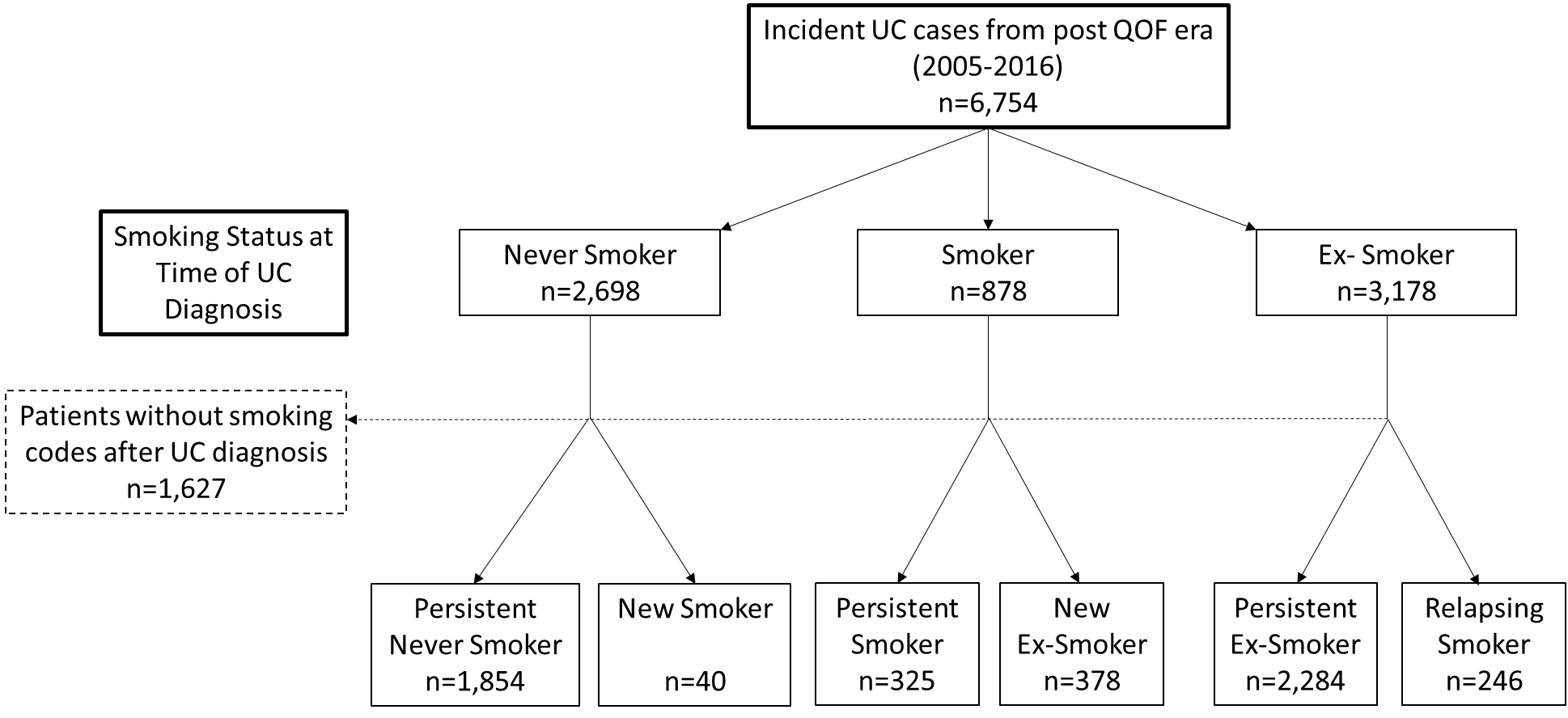 UC – Ulcerative ColitisQOF – UK Quality Outcomes and Framework introduced to GPs in 2004IBD – Inflammatory Bowel DiseaseFigure 2: KM curves showing probability of oral CS exposure in patients with Ulcerative Colitis given smoking status at diagnosis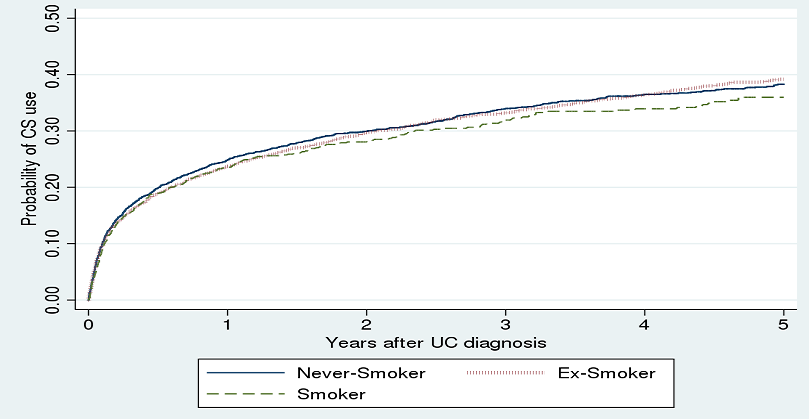 CS - corticosteroid   UC – Ulcerative ColitisFigure 3: KM curves showing probability of colectomy in patients with Ulcerative Colitis by smoking status at diagnosis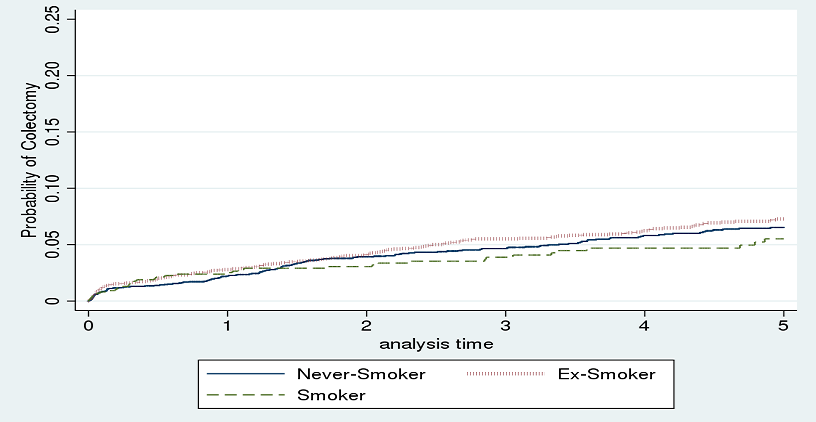 UC – Ulcerative ColitisNever-Smoker – UC patients who were non-smokers at the time of UC diagnosis with no previous Read codes indicating they were ex-smokersSmoker – UC patients who were smokers at diagnosis Ex-Smoker – UC patients who were non-smokers at the time of UC diagnosis with Read codes indicating previous smokingTablesTable 1: baseline characteristics of cohorta - Age at diagnosis categories as per Montreal classification (A1 <17 years, A2 17-40, A3 >40 years)b - BMI (Body Mass index) - calculated as the closest BMI recording within one year of UC diagnosis. Data available for 88% of patientsc - IMD (Index of Multiple Deprivation). Data available for 58% of patients.d - IBS (Irritable Bowel Syndrome) - co-diagnosis considered as any patient with a defined Read code for IBS in recordse - Premorbid depression considered if patient had any Read code for depressive illness in CPRD record before UC diagnosisTable 2: Simple and multiple  regression analysis for risk of corticosteroid dependency* in patients with Ulcerative ColitisMultiple regression includes all covariates of simple regression. Significant odds ratios shown in bold.OR – Odds Ratio   CI - Confidence Interval   IBD - Inflammatory Bowel Disease   BMI - Body Mass Index   IMD - index of multiple deprivation   IBS - irritable bowel syndrome   5-ASA - 5-aminosalicylates   a- Age categories as per Montreal classification (A1 <17 years, A2 17-40, A3 >40 years)b - Era 1: 2005-06, Era 2: 2007-08, Era 3: 2009-10, Era 4: 2011-12, Era 5: 2013-14, Era 6: 2015-04/2016c – calculated as the closest recorded BMI to date of IBD diagnosis, one year either side of IBD diagnosis, data available for 88% of patientsd – IMD upper includes IMD categories 1 and 2 (versus IMD category 3,4 and 5), data available for 58% of patientse – IBS co-diagnosis defined as any patient with a Read code for IBS before or after IBD diagnosis. Depression defined as any patient with a Read code for depression before IBD diagnosisf – exposure of oral 5-ASA defined as any patients with at least one or more prescription for oral 5-ASA after IBD diagnosis* steroid dependency calculated as any patient with a repeat steroid prescription within 3 months of the end of a previous steroid prescription or patients with steroid prescriptions for greater than 3 consecutive monthsTable 3: Simple and multiple Cox regression analysis for risk of thiopurine use in patients with Ulcerative ColitisMultiple regression includes all covariates of simple regression. Significant hazard ratios shown in bold.HR – Hazard Ratio   CI - Confidence Interval   IBD - Inflammatory Bowel Disease   BMI - Body Mass Index   IMD - index of multiple deprivation   IBS - irritable bowel syndrome   5-ASA - 5-aminosalicylates   CS - Corticosteroida – Age categories as per Montreal classification (A1 <17 years, A2 17-40, A3 >40 years)b – Era 1: 2005-06, Era 2: 2007-08, Era 3: 2009-10, Era 4: 2011-12, Era 5: 2013-14, Era 6: 2015-04/2016c – calculated as the closest recorded BMI to date of IBD diagnosis, one year either side of IBD diagnosisd – IMD lower includes IMD categories 4 and 5 (versus IMD category 1, 2 and 3), data available for 58% of patientse – IBS co-diagnosis defined as any patient with a Read code for IBS before or after IBD diagnosis. Depression defined as any patient with a Read code for depression before IBD diagnosisf – exposure of oral 5-ASA defined as any patients with at least one or more prescription for oral 5-ASA after IBD diagnosisg – corticosteroid prescription within 30 days of diagnosis with UCTable 4: Simple and multiple Cox regression analysis for risk of first hospitalization in patients with Ulcerative ColitisMultiple regression includes all covariates of simple regression. Significant hazard ratios shown in bold.HR – Hazard Ratio   CI - Confidence Interval   IBD - Inflammatory Bowel Disease   BMI - Body Mass Index   IMD - index of multiple deprivation   IBS - irritable bowel syndrome   5-ASA - 5-aminosalicylates    TP – Thiopurine  CS - Corticosteroida – Age categories as per Montreal classification (A1 <17 years, A2 17-40, A3 >40 years)b – Era 1: 2005-06, Era 2: 2007-08, Era 3: 2009-10, Era 4: 2011-12, Era 5: 2013-14, Era 6: 2015-04/2016c – calculated as the closest recorded BMI to date of IBD diagnosis, one year either side of IBD diagnosis, data available for 88% of patientsd – IMD lower includes IMD categories 4 and 5 (versus IMD category 1, 2 and 3), data available for 58% of patientse – IBS co-diagnosis defined as any patient with a Read code for IBS before or after IBD diagnosis. Depression defined as any patient with a Read code for depression before or after IBD diagnosisf – exposure of oral 5-ASA defined as any patients with at least one or more prescription for oral 5-ASA after IBD diagnosisg – corticosteroid prescription within 30 days of diagnosis with UCTable 5: Simple and multiple Cox regression analysis for risk of colectomy in patients with Ulcerative ColitisMultiple regression includes all covariates of simple regression. Significant hazard ratios shown in bold.HR – Hazard Ratio   CI - Confidence Interval   IBD - Inflammatory Bowel Disease   BMI - Body Mass Index   IMD - index of multiple deprivation   IBS - irritable bowel syndrome   5-ASA - 5-aminosalicylates   CS - Corticosteroida – Age categories as per Montreal classification (A1 <17 years, A2 17-40, A3 >40 years)b – Era 1: 2005-06, Era 2: 2007-08, Era 3: 2009-10, Era 4: 2011-12, Era 5: 2013-14, Era 6: 2015-04/2016c – calculated as the closest recorded BMI to date of IBD diagnosis, one year either side of IBD diagnosis, data available for 88% of patientsd – IMD lower includes IMD categories 4 and 5 (versus IMD category 1, 2 and 3), data available for 58% of patients e – IBS co-diagnosis defined as any patient with a Read code for IBS before or after IBD diagnosis. Depression defined as any patient with a Read code for depression before or after IBD diagnosisf – exposure of oral 5-ASA defined as any patients with at least one or more prescription for oral 5-ASA after IBD diagnosisg – corticosteroid prescription within 30 days of diagnosis with UCNever-Smoker at UC diagnosis(n=2,698)Ex-Smoker at UC diagnosis(n=3,178)Smoker at UC diagnosis(n=878)p-valueSex   % male46.257.753.3<0.001Age at diagnosisa (%)    A1    A2    A31.737.860.50.120.879.2042.957.1<0.001BMI category at diagnosisb (%)   Underweight   Normal   Overweight   Obese
3.543.835.517.2
1.234.044.220.7
4.244.836.214.7<0.001Social deprivationc (%)   IMD 1   IMD 2   IMD 3   IMD 4   IMD 526.525.117.719.111.6
25.824.919.517.911.818.923.819.820.617.00.006Comorbidities (%)   IBSd   Depressione13.66.313.19.316.411.40.038<0.001simple logistic regressionn=6714simple logistic regressionn=6714simple logistic regressionn=6714multiple logistic regressionn=3,558multiple logistic regressionn=3,558multiple logistic regressionn=3,558OR95% CIp valueOR95% CIp valueSmoking status at diagnosis
   Never-Smoker
   Smoker
   Ex-Smoker

1
0.75
0.89

-
0.60-0.93
0.78-1.02

-
0.009
0.10

1
0.85
0.90

-
0.61-1.18
0.73-1.11

-
0.34
0.32Sex (ref to female)1.151.01-1.310.0331.511.24-1.85<0.001Age at IBD
diagnosisa
     A1
   A2
   A3

3.40 
1
0.77

2.12-5.47
-
0.67-0.88

<0.001
-
<0.001

2.91
1
0.99

1.06-7.98
-
0.97-1.23

0.038
-
0.14Era of IBD diagnosisb
     Era 1
   Era 2
   Era 3
   Era 4
   Era 5
   Era 6

1
1.06
0.95
0.96
0.87
0.84

-
0.87-1.29
0.78-1.17
0.78-1.20
0.69-1.09
0.62-1.14

-
0.57
0.63
0.74
0.23
0.26

1
0.91
0.83
0.88
0.980.79

-
0.68-1.22
0.61-1.11
0.63-1.21
0.70-1.37
0.47-1.34

-
0.53
0.21
0.43
0.91
0.39BMI categoryc
   Underweight
   Normal
   Overweight
   Obese
1.39
1
0.82
0.85
0.95-2.04
-
0.71-0.96
0.70-1.03
0.80
-
0.014
0.09
1.64
1
0.84
0.92
0.96-2.81
-
0.67-1.04
0.70-1.22
0.07
-
0.11
0.57Social deprivationd
   IMD lower

0.96

0.79-1.17

0.68

0.97

0.79-1.19

0.79Co-morbiditiese
     IBS
   Depression
0.96
0.83
0.79-1.16
0.64-1.07
0.65
0.15
1.16
0.98
0.89-1.52
0.67-1.43
0.28
0.91Oral 5-ASAf6.955.47-8.83<0.0016.044.34-8.40<0.001simple Cox regressionn=6664simple Cox regressionn=6664simple Cox regressionn=6664multiple Cox regressionn=3545multiple Cox regressionn=3545multiple Cox regressionn=3545HR95% CIp valueHR95% CIp valueSmoking status at diagnosis   Never-Smoker
   Ex-Smoker
   Smoker10.920.90-0.80-1.050.60-0.93-0.22
0.0091
1.030.92-0.84-1.270.67-1.25-0.760.60Sex (ref to female)1.161.02-1.320.0231.411.16-1.720.001Age at IBD diagnosisa   A1   A2   A32.4010.491.48-3.90-0.43-0.56<0.001-<0.0010.9610.540.30-3.07-0.44-0.660.95->0.001Era of IBD diagnosisb   Era 1   Era 2   Era 3   Era 4   Era 5
   Era 611.121.171.431.33
1.34-0.91-1.390.95-1.451.15-1.781.06-1.681.01-1.79-0.280.140.0010.0140.04410.900.951.141.111.22-0.67-1.220.70-1.290.83-1.560.79-1.550.77-1.94-0.500.750.430.550.39BMI categoryc   Underweight   Normal   Overweight   Obese1.5110.800.821.04-2.18-0.69-0.930.68-0.990.031-0.0050.0461.0610.850.910.60-1.87-0.68-1.060.69-1.200.85-0.150.50Social deprivationd   IMD lower1.140.95-1.380.151.231.02-1.510.035Co-morbiditiese   IBS   Depression0.800.700.65-0.970.54-0.920.0240.0100.760.820.56-1.020.56-1.220.0660.34IBD medicationf  Oral 5-ASA13.9610.13-19.23<0.0019.846.16-15.72<0.001Early CSg
2.81
2.46-3.20
<0.001
1.91
1.57-2.33
<0.001
simple Cox regression n=3633simple Cox regression n=3633simple Cox regression n=3633multiple Cox regressionn=3327multiple Cox regressionn=3327multiple Cox regressionn=3327HR95% CIp valueHR95% CIp valueSmoking status at diagnosis
     Never-Smoker
   Ex-Smoker
   Smoker

1
0.82
0.91

-
0.70-0.97
0.71-1.17

-
0.017
0.46

1
0.87
0.92

-
0.73-1.03
0.70-1.20

-
0.11
0.54Sex    (ref to female)0.910.78-1.060.231.010.86-1.190.90Age at IBD diagnosisa
     A1
   A2
   A3

2.36
1
0.72

1.12-5.02
-
0.61-0.84

>0.001
-
0.025

1.26
1
0.85

0.31-5.14
-
0.71-1.02

0.74
-
0.086Era of IBD diagnosisb  Era 1
  Era 2
  Era 3
  Era 4
  Era 5  Era 6

1
1.13
1.12
1.17
1.371.44

-
0.90-1.420.88-1.430.89-1.521.04-1.810.99-2.11

-
0.300.360.260.0260.058

1
1.171.18
1.18
1.33
1.75

-
0.9-1.500.91-1.530.89-1.580.98-1.801.17-2.61

-
0.20
0.200.250.0660.006BMI categoryc
  Underweight
  Normal
  Overweight
  Obese
1.29
1
0.84
1.01
0.77-2.17
-
0.70-1.10
0.81-1.250.34-0.0520.95
1.11
1
0.86
1.03
0.66-1.88
-
0.72-1.04
0.82-1.29
0.70
-
0.12
0.79Social deprivationd
  IMD lower

1.38

1.18-1.62

>0.001

1.41

1.19-1.66

<0.001Co-morbiditiese
  IBS
  Depression
1.01
1.23
0.81-1.25
0.94-1.61
0.95
0.13
0.98
1.24
0.78-1.23
0.94-1.65
0.87
0.13IBD medicationfOral 5-ASA
  1.96
1.64-2.35
0.006
1.94
1.59-2.38
<0.001Early CSg1.261.09-1.470.0031.010.87-1.190.95simple Cox regressionn=4069simple Cox regressionn=4069simple Cox regressionn=4069multiple Cox regressionn=3483multiple Cox regressionn=3483multiple Cox regressionn=3483HR95% CIp valueHR95% CIp valueSmoking status at diagnosis
     Never-Smoker
   Ex-Smoker
   Smoker

1
1.12
0.76

-
0.91-1.37
0.53-1.07

-
0.29
0.12

1
1.06
0.89

-
0.80-1.41
0.56-1.40

-
0.70
0.60Sex    (ref to female)1.120.92-1.360.251.351.03-1.770.031Age at IBD diagnosisa
     A1
   A2
   A3

2.18
1
0.82

0.96-4.94
-
0.67-1.01

0.061
-
0.062

3.84
1
0.94

1.18-12.50
-
0.69-1.27

0.026
-
0.68Era of IBD diagnosisb  Era 1
  Era 2
  Era 3
  Era 4
  Era 5  Era 6

1
1.06
0.91
0.96
0.890.80

-
0.80-1.400.67-1.230.70-1.340.60-1.230.48-1.32

-
0.710.550.850.410.37

1
1.080.96
1.11
0.95
0.63

-
0.74-1.58
0.64-1.45
0.72-1.74
0.57-1.56
0.27-1.50

-
0.69
0.840.630.830.30BMI categoryc
  Underweight
  Normal
  Overweight
  Obese
0.50
1
0.77
0.75
0.20-1.21
-
0.61-0.96
0.56-1.00
0.12
-
0.0220.053
0.53
1
0.70
0.68
0.17-1.67
-
0.52-0.94
0.46-0.99
0.28
-
0.018
0.049Social deprivationd
  IMD lower

1.02

0.78-1.33

0.90

1.04

0.79-1.38

0.76Co-morbiditiese
  IBS
  Depression
0.87
0.99
0.65-1.16
0.70-1.42
0.35
0.99
0.57
1.45
0.37-0.90
0.92-2.30
0.016
0.11IBD medicationfOral 5-ASA1.361.09-1.690.0061.180.87-1.620.29Early CSg1.391.14-1.680.0011.250.94-1.660.12